Ms. Alfred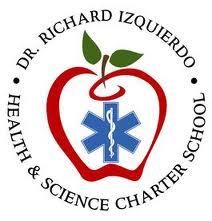 7th Grade Core Science 2017-2018aalfred@drihscs.org7th Grade Science:  CLASS OVERVIEWWelcome to a new year at Dr. Richard Izquierdo Health and Science Charter School! I am Ms. Alfred your 7th grade science teacher and I am so glab to have you here.Science is one of the most interesting classes you will take while in school.  Why?  It shows you how things work, how they are made, or even what they’re made of!  I look forward to investigating science with all of you ---- it will be a great year!Course DescriptionThe purpose of curriculum for science in the 7th grade is to provide students with concrete experience and abstract conceptualization, as well as using reflective observation and active experimentation in science class.In science we use inquiry-based experiences that develop scientific concepts with the following topics: Unit 1: Introduction Review Scientific MethodLab safety GraphingThe Metric SystemUnit 2: Chemisrty Atoms and Molecules Mixtures and CompoundsThe Period TableKinetic Molecular Theory States of Matter and Phase ChangesSolutionsAcids and Bases and pHUnit 3: Cell ProcessesLife Functions and Cell PartsNutrients Diffusion and OsmosisPhotosynthesis and Cellular RespirationMicroscopic measurement Mitosis and Meiosis GeneticsEvolutionsUnit 4: Body Systems Skeletal and Muscular System Respiratroy SystemCirculatory SystemDisgestive SystemExcretory SystemNervous System Endocrine SystemReproductive SystemUnit 5: Plants and Ecology  Plant Parts and ReproductionsFood Chains/Food WebsThe Water Cycle Classroom Rules: School policies are followed as outlined in the school-wide Student Code of Conduct which can be found in a scholars planner. Classroom Rules are posted in the classroom. Rules are based on a foundation of Respect. CLASSROOM RULESFollow directions quickly.Make smart decisions.Respect all peers and adults in the room at all times.GRADING POLICYYour grade at the end of each marking period will be determined by the following criteria:Tests/ Culminating Projects 30% Classwork 30% Quizzes 15% Projects 15% Do Now/Exit 5% Homework 5%HOMEWORK POLICYSince homework makes up 5% of your overall grade, it is very important that you complete and hand in every assignment on time, the day it is due.   Three missing homework in a row will result in a call home.ATTENDANCEYour attendance is required every day of the school year.  If you are absent you are still responsible for any missing work or assignments.  Please check the “What you missed” folder for any missing worksheets or assignments so that you may complete them.   Also, make sure to talk to a friend in the class to get any notes you may have missed.If you are late to class, you need to get a pass from the place you are coming from.   BEHAVIOR & CONSEQUENCES In order to have an orderly classroom where everything flows smoothly and true learning can take place, it is very important that everyone follows the classroom rules.  Expectations Respectful speakingAppropriate Actions and BehaviorsTaking Responsibility for ActionsAccountable for LearningConsequencesFirst RedirectionSecond RedirectionRemoval resulting in a phone call homeMaterials you will need1 A Compostion Notebook for tbe classroom.2. A folder.3. A whole bunch of pens and pencils.Online Components This year for 7th grade science scholars will be  will be using the following online components:Edmodo.com : This site is similar to facebook but for school. The codes to your homeroom will be given on a handout the first week of school. YOU NEED TO JOIN OUR CLASS BY THE FIRST WEEK OF SCHOOL OR THE CLASS WILL LOCK !!Gradelink: Your grades will be posted here7thGradeScienceDRIHSCS.weebly.com: This is out classwebsite where important information will be posted as well as a contact form for me.CLASSROOM PROCEDURESLearning classroom procedures allows us to spend more time on what is most important (learning and mastering class material) and less time on necessary but time-consuming activities (handing back paper, asking to go to the bathroom, etc.).  Below you will find a list of classroom procedures that we will practice over and over until they become routines: STAT PositionS – Sit up straightT – Track the speakerA – Ask and answer questionsT – Tune in  Noise LevelThe appropriate noise level will be posted on the whiteboard.  The teacher will let the class know the appropriate noise level before any task.  0 = Silence1 = Whispering to a Neighbor2 = Conversation Within Your Group3 = Discussion with Entire ClassHand Signals	Hand signals will be used to indicate various needs without interrupting the class:Index Finger (1) = BathroomW (3) = Water BreakOpen Hand (5) = Question or response to class discussionHand over face = I need a tissue “I Agree”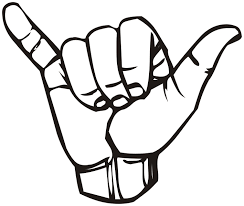 “I disagree”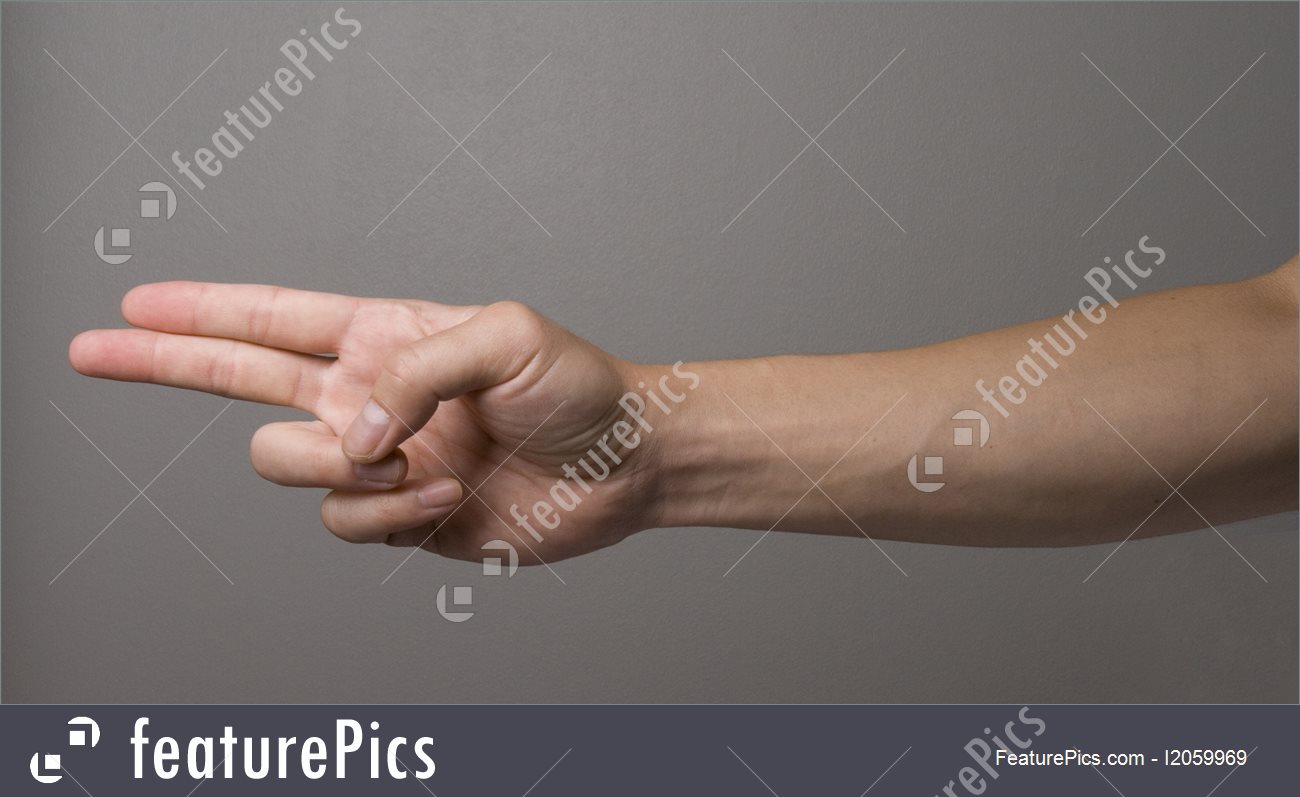 Bathroom BreaksYou may not use the bathroom during the first 10 minutes and last 10 minutes of each class period.  During the appropriate time, you may use the bathroom by doing the following: Hold up an index finger.After being acknowledged by the teacher, sign out on your classes bathroom sign out sheets.Take the classroom pass before leaving the classroom.Upon returning, put the classroom pass back in its spot and sign back into your classes bathroom sign out sheet.Only one student is allowed out at a time.  The bathroom sign out sheets will be monitored daily to ensure students are not staying out any longer than necessary.Giving Your AttentionWhen somebody is speaking, it is very important to show that person respect and demonstrate that you are listening.  The following guidelines will help you do the best job possible in showing respect to your teacher and fellow classmates:Always sit up in your chair and have your hands folded on your desk when the teacher or another student is speaking.  Do not slouch or nap at your table! If you are not feeling well, ask to see the nurse or go to the clinic.When the teacher or another student is speaking, you must track them.  This means that your eyes should be on the person who is speaking at all times.  Raise your hand if you have a question or comment The teacher may sometimes check if everyone understands the material by stating “Nod if you understand or giving a thumbs up.”  By doing so, you let the teacher know if I can move on with the lesson or if I should review some more.  Do not nod if you do not understand.  If you do not understand, make sure it is known so the concept can be clarified for you.Respect what your fellow classmates say..  Every student must help one another to master the material in class.When a classmate presents something in front of the class it is respectful to clap your hands.Getting Your AttentionThere will be many times in class where you will take part in group discussions and activities and the teacher will be walking around the room.  In order to get the entire class’s attention, the following will happen: The teacher will hold up their hand and wait for silence.All students are to stop talking and raise their hand as they see the teacher and follow students raise their hand.Students are to listen to the teacher for further instructions.Throwing Away GarbageIf you have garbage, hold onto it until the end of class.  Time will be set aside at the end of the period for you to throw away any garbage.  Handing Back AssignmentsThe teacher will be responsible for handing back all graded homework, projects, quizzes, and exams.  If you are absent, you are to check your class’s Outbox for your missing work.   Exiting the ClassroomThe bell does not signal the end of class.  The teacher will tell you when class is over.  Before the bell rings and students are dismissed, the following steps must be followed: Students must track the teacher for instructionsThe tables in their group are straightThere is no garbage on the tables or floorPersonal belongings and Classwork are put awayd.   Chairs are pushed in and students are standing behind their chairsParents and students, please review this together, so there are no misunderstandings.  If there are questions, I can be reached at the school at (718) 378 -0490 or by e-mail at aalfred@drihscs.org. I can be contacted from 7:30 – 7:50 a.m., or from 3:45 – 4:45 p.m.  Parents, if you ever have any concerns about your student's work or behavior, please call or email me any time.  Email is a quick way to check up on how your child is progressing in class.  Let's have a great year!Please return this pagePlease sign below acknowledging that you have read and understand the class information. ___________________________________   ____________PARENT/GUARDIAN SIGNATURE 			DATE___________________________________   __________________STUDENT SIGNATURE 					DATE___________________________________   __________________STUDENT NAME (clearly written) 				Contact phone number:  ____________________________Would you like to be contacted by email?  ____Yes   ____ NoParent email, if available _______________________________________Do you have Internet access for assignments/tests? ____Yes   ____ NoParent Comment